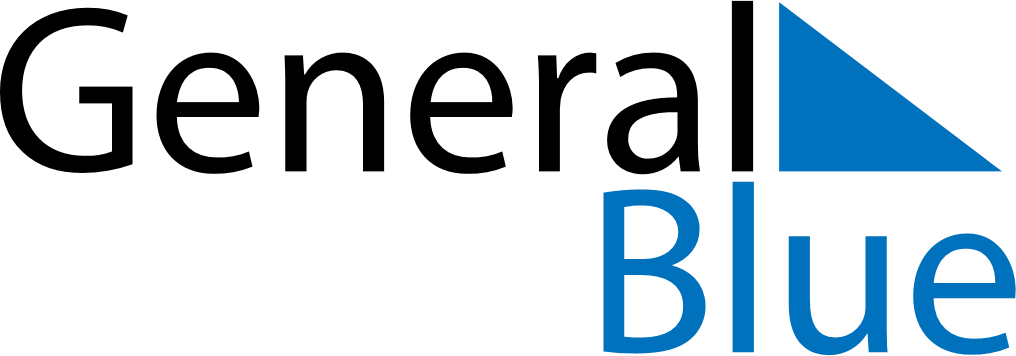 June 2022June 2022June 2022June 2022VietnamVietnamVietnamSundayMondayTuesdayWednesdayThursdayFridayFridaySaturday12334International Children’s DayMid-year FestivalMid-year Festival56789101011121314151617171819202122232424252627282930Vietnamese Family Day